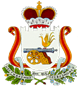 АДМИНИСТРАЦИЯ ТАЛАШКИНСКОГО СЕЛЬСКОГО ПОСЕЛЕНИЯ СМОЛЕНСКОГО РАЙОНА СМОЛЕНСКОЙ ОБЛАСТИПОСТАНОВЛЕНИЕот 20 января 2021 года                                                                              № 7О передаче имущества Муниципальному унитарному предприятию «Талашкино»Во исполнение постановления Администрации муниципального образования Талашкинского сельского поселения Смоленского района Смоленской области № 89 от 11.12.2020 г., Администрация Талашкинского сельского поселения Смоленского района Смоленской области ПОСТАНОВЛЯЕТ:     1. Закрепить бессрочно за Муниципальным унитарным предприятием «Талашкино» имущество на праве хозяйственного ведения согласно Приложения №1.     2. Утвердить Акт приема – передачи имущества, закрепляемого на праве хозяйственного ведения.   3. Настоящее постановление вступает в силу с 01.02.2021 г. и полежит размещению на официальном сайте Администрации муниципального образования Талашкинского сельского поселения Смоленского района Смоленской области в информационно-телекоммуникационной сети «Интернет» http://talashkino.smol-ray.ru. 4.Контроль исполнения настоящего постановления оставляю за собой.Глава муниципального образованияТалашкинского сельского поселенияСмоленского района Смоленской области                         И.Ю. Бабикова    Приложение 1 к Постановлению  № 7 от 20.01.2021Переченьимущества, передаваемого в хозяйственное ведениеВ МУП «Талашкино»Земельные участкиУтверждаю: Глава муниципального образованияТалашкинского сельского поселения Смоленского района Смоленской области                                                                                       _________________ И.Ю. БабиковаАктПриема -  передачи имущества, закрепляемого   на праве хозяйственного веденияс. Талашкино  Смоленский район                                     «___» _______________ 2021 г.Смоленская область                        Муниципальное образование Талашкинское сельское поселение Смоленского района Смоленской области, именуемое в дальнейшем "Администрация", в лице Главы муниципального образования Талашкинского сельского поселения Смоленского района Смоленской области Бабиковой Ирины Юрьевны, действующей на основании Устава, с одной стороны, и Муниципальное унитарное предприятие «Талашкино», именуемое в дальнейшем «МУП» в лице директора Бунцыкиной Елены Валерьевны, действующей на основании Устава, с другой стороны, на основании Постановления Администрации Талашкинского сельского поселения Смоленского района Смоленской области от 01 января 2021 г. № 7 подписали настоящий Акт о том, что:«Администрация» закрепляет за «МУП» нижеперечисленное имущество на праве хозяйственного ведения, а «МУП» принимает в хозяйственное ведение и обязуется обеспечить надлежащую эксплуатацию имущества.В соответствии со ст.113 Гражданского Кодекса РФ «МУП» не наделяется правом собственности на закрепляемое имущество.Перечень закрепляемого имущества:Земельные участкиГлава муниципального образованияТалашкинского сельского поселенияСмоленского района Смоленской области____________________________   Бабикова И.Ю.М.П.Директор МУП «Талашкино»________________________ Бунцыкина Е.В.М.П.№ п/п(по  общему  списку)Объект  оценки1Артезианская скважина,  назначение:  нежилое, общая площадь 20,70 кв.м., высота 2,63 м,    инв. № 293-с,  лит. 1,  кадастровый   (или  условный)  номер   67-67-01/078/2007-074.  Адрес  местонахождения:  Смоленская  область,  Смоленский  район,  с. Талашкино.2Водонапорная башня ,  назначение:  нежилое, общая   площадь 1,80 кв.м,  высота 10 м,  инв. № 284-с,  лит. А,  кадастровый   (или  условный)  номер   67-67-01/080/2007-513.  Адрес  местонахождения:  Смоленская  область,  Смоленский  район,  с. Талашкино.3Артезианская скважина,  назначение:  нежилое, общая площадь 12,6 кв.м., диаметр 2 м,    инв. № 294-с,  лит. 1,  кадастровый   (или  условный)  номер   67-67-01/032/2007-924.  Адрес  местонахождения:  Смоленская  область,  Смоленский  район,  с. Талашкино.4Водонапорная башня,  назначение:  нежилое,  1- этажный, общая   площадь  8,40 кв.м, высота 30,0 м,  инв. № 285-с,  лит. 1,  кадастровый   (или  условный)  номер   67-67-01/072/2007-290.  Адрес  местонахождения:  Смоленская  область,  Смоленский  район,  с. Талашкино.5Канализационная  насосная  станция,  назначение:  нежилое,  1- этажный, общая   площадь  25,80 кв.м,  высота 4,01 м, инв. № 5471,  лит. А,  кадастровый   (или  условный)  номер   67-67-01/072/2007-345.  Адрес  местонахождения:  Смоленская  область,  Смоленский  район,  с. Талашкино.6Водопровод:  количество  смотровых  колодцев -   35 шт.,  количество  задвижек – 56 шт,  кадастровый   (или  условный)  номер   67-67-01/021/2008-519.  Адрес  местонахождения:  Смоленская  область,  Смоленский  район,  с. Талашкино.1. Водоводы (протяженность) 3771 пог.ма) из стальных труб – 769 пог.м.б) из чугунных труб – 1536 пог.м.в) из асбестоцементных труб - 794 пог.м.г) из поэлитиленовых труб – 672 пог.м.2. Распределительная сеть (протяженность) 3736 пог.м.а) из стальных труб – 2591 пог.м.б) из чугунных труб – 1089 пог.м.в) из асбестоцементных труб - 56 пог.м.7Канализация:   назначение:  нежилое,   инв. № 623-С, лит. I.II.  кадастровый   (или  условный)  номер   67-67-01/021/2008-048.  Адрес  местонахождения:  Смоленская  область,  Смоленский  район,  с. Талашкино.1. Коллекторы  (протяженность)  -  2478 пог.м:а) из  керамических  труб – 1888 пог.м,б) из  асбестоцементных  труб – 590 пог.м.2.Канализационная  сеть (протяженность) – 2480 пог.м.а) из  керамических  труб – 1199  пог.м.б) из  асбестоцементных  труб (безнапорная) – 1281 пог.м.3. Прочие устройства:количество  смотровых  колодцев -   67 шт.количество  домовых  выпусков – 40 шт.8Очистные сооружения, назначение: нежилое, 1-этажный, общая площадь 108,30 кв.м. инв. № 9339, лит. А, кадастровый   (или  условный)  номер   67-67-01/072/2007-207.  Адрес  местонахождения:  Смоленская  область, Смоленский  район, с. Талашкино.9Артезианская  скважина,  назначение:  нежилое, высота 2,71  м,  общая   площадь  11,5 кв.м,    инв. №292-С,  лит. А,  кадастровый   (или  условный)  номер   67-67-01/121/2007-283.  Адрес  местонахождения:  Смоленская  область, Смоленский  район,  д. Гринево на  расстоянии  250 м.10Водопровод:  назначение: нежилое, инв. № 565-С, кадастровый   (или  условный)  номер   67-67-01/197/2007-048.  Адрес  местонахождения:  Смоленская  область,  Смоленский  район, д. ДРСУ-1.1. Водоводы (протяженность) 1149 пог.ма) из  чугунных  труб – 428 пог.м.б) из асбестоцементных труб - 721 пог.м.2.Распределительная сеть  (протяженность) – 1395 пог.м.а) из  стальных труб – 274 пог.м.б) из чугунных труб – 1021 пог.м.в) из асбестоцементных труб - 100 пог.м.11Канализация,   назначение:  нежилое,   инв. № 566-С,  кадастровый   (или  условный)  номер   67-67-01/182/2007-374.  Адрес  местонахождения:  Смоленская  область,  Смоленский  район,  д. ДРСУ-1.1. Коллекторы  (протяженность)  -  627 пог.м:а) из  керамических  труб – 627 пог.м,2.Канализационная  сеть (протяженность) – 1294 пог.м.а) из  керамических  труб – 1294 пог.м.3. Прочие устройства:количество  смотровых  колодцев -   39 шт.количество  домовых  выпусков – 36 шт.12Очистные сооружения, назначение: нежилое, 1-этажный, общая площадь 91,10 кв.м. инв. № 9327, кадастровый   (или  условный)  номер   67-67-01/078/2007-071.  Адрес  местонахождения:  Смоленская  область, Смоленский  район, д. ДРСУ-1.лит.1: биопруд, площадь 5760 кв.м. лит.2: биопруд, площадь 3920 кв.м.лит.3: приемная камера, площадь 64 кв.м.13Котельная,  назначение:  нежилое,  1- этажный,  общая   площадь  83,2  кв.м,   инв. № 9964,  лит. А,  кадастровый   (или  условный)  номер   67-67-01/013/2009-481.  Адрес  местонахождения:  Смоленская  область,  Смоленский  район,  д. Фленово.14Водонапорная  башня,  назначение:  нежилое, высота – 10,0 м,  диаметр – 1,82 м., инв. № 272-с,  лит. 1,  кадастровый  (или  условный)  номер   67-67-01/078/2007-073.  Адрес  местонахождения:  Смоленская  область,  Смоленский  район,  д. Бобыри.15Водопроводная  сеть:  назначение: нежилое, общая площадь – 0 кв.м, инв. № 575-с, протяженность труб  2223 пог.м, из полиэтеленовых труб – 881 пог.м.; из стальных труб – 64 пог.м.;  количество  смотровых  колодцев - 14 шт.,  количество задвижек - 18 шт.,  кадастровый   (или  условный)  номер 67-67-01/170/2007-735.  Адрес  местонахождения:  Смоленская  область,  Смоленский  район,  д. Бобыри.16Артезианская скважина,  назначение:  нежилое, 1-этажный, общая площадь 17,90 кв.м., инв.  № 289-с,  лит. А,  кадастровый   (или  условный)  номер   67-67-01/078/2007-072.  Адрес  местонахождения:  Смоленская  область,  Смоленский  район,  д. Бобыри.17Артезианская скважина,  назначение:  нежилое, глубина 70 м, инв.  № 271-с,  лит. 1,  кадастровый   (или  условный)  номер   67-67-01/078/2007-429.  Адрес  местонахождения:  Смоленская  область,  Смоленский  район,  д. Семенково на расстоянии 120 м.18Водонапорная  башня,  назначение:  нежилое, высота – 15,0 м,  диаметр – 1,22 м., инв. № 9533,  лит. 1,  кадастровый  (или  условный)  номер   67-67-01/078/2007-711.  Адрес  местонахождения:  Смоленская  область,  Смоленский  район,  д. Семенково на расстоянии 10 м.19Артезианская скважина,  назначение:  нежилое, глубина 70 м, инв.  № 270-с,  лит. 1,  кадастровый   (или  условный)  номер   67-67-01/078/2007-430.  Адрес  местонахождения:  Смоленская  область,  Смоленский  район,  д. Семенково на расстоянии 80 м.20Водопровод:  назначение: нежилое, инв. № 595-С, кадастровый   (или  условный)  номер   67-67-01/021/2008-051.  Адрес  местонахождения:  Смоленская  область,  Смоленский  район, д. Семенково.1. Водоводы (протяженность) 1968 пог.ма) из  поэлитиленовых  труб – 1968 пог.м.2.Распределительная сеть  (протяженность) – 3121 пог.м.а) из  стальных труб – 1165 пог.м.б) из  поэлитиленовых  труб – 1956 пог.м.3. Прочие устройства:количество смотровых колодцев – 52 шт.,количество задвижек – 77 шт.,количество водопроводных вводов – 42 шт.,21Котельная,  назначение:  нежилое, 1- этажный,  общая   площадь  204,20 кв.м,   инв. № 9330,  лит. А,  кадастровый   (или  условный)  номер   67-67-01/078/2007-431.  Адрес  местонахождения:  Смоленская  область,  Смоленский  район,  д. Семенково.22Тепловая сеть: протяженность тепловой сети 822 пог.м., назначение:  нежилое,  инв. № 597-С,  кадастровый (или  условный)  номер   67-67-01/021/2008-050.  Адрес  местонахождения:  Смоленская  область,  Смоленский  район,  д.Семенково.а) протяженность воздушной прокладки – 264 пог.м.- на опорах – 264 пог.м.количество опор – 66 шт.б) протяженность подземной прокладки – 558 пог.м.- в полупроходных каналах – 558 пог.м.количество компенсаторов – 3 шт.количество вводов – 10 шт.количество задвижек – 28 шт.количество тепловых камер – 7 шт.23Канализация,   назначение:  нежилое,   инв. № 623-С,  кадастровый   (или  условный)  номер   67-67-01/021/2008-049.  Адрес  местонахождения:  Смоленская  область,  Смоленский  район,  д. Семенково.1. Коллекторы  (протяженность)  -  1974 пог.м:а) из  керамических  труб –1974 пог.м,2.Канализационная  сеть (протяженность) – 1609 пог.м.а) из  керамических  труб – 1609 пог.м.3. Прочие устройства:количество  смотровых  колодцев -  108 шт.количество  домовых  выпусков – 44 шт.24Очистные сооружения, назначение: нежилое, 1-этажный, общая площадь 51,20 кв.м. инв. № 9329, кадастровый   (или  условный)  номер   67-67-01/072/2007-291.  Адрес  местонахождения:  Смоленская  область, Смоленский  район, д. Семенково на расстоянии 150 м.1Земельный  участок,  земли населенных пунктов, разрешенное  использование:  под  водонапорной  башней и артезианской скважиной. Площадь   2862  м2,  кадастровый  номер  67:18:407 01 01:0144Артезианская скважина,  назначение:  нежилое, общая площадь 20,70 кв.м., высота 2,63 м,    инв. № 293-с,  лит. 1,  кадастровый   (или  условный)  номер   67-67-01/078/2007-074.  Адрес  местонахождения:  Смоленская  область,  Смоленский  район,  с. Талашкино.Водонапорная башня ,  назначение:  нежилое, общая   площадь 1,80 кв.м,  высота 10 м,  инв. № 284-с,  лит. А,  кадастровый   (или  условный)  номер   67-67-01/080/2007-513.  Адрес  местонахождения:  Смоленская  область,  Смоленский  район,  с. Талашкино.2Земельный  участок,  земли населенных пунктов, разрешенное  использование:  под водонапорной башней. Площадь  2065 м2,  кадастровый  номер  67:18:407 01 01: 0141Артезианская скважина,  назначение:  нежилое, общая площадь 12,6 кв.м., диаметр 2 м,    инв. № 294-с,  лит. 1,  кадастровый   (или  условный)  номер   67-67-01/032/2007-924.  Адрес  местонахождения:  Смоленская  область,  Смоленский  район,  с. Талашкино.Водонапорная башня,  назначение:  нежилое,  1- этажный, общая   площадь  8,40 кв.м, высота 30,0 м,  инв. № 285-с,  лит. 1,  кадастровый   (или  условный)  номер   67-67-01/072/2007-290.  Адрес  местонахождения:  Смоленская  область,  Смоленский  район,  с. Талашкино.3Земельный  участок,  земли населенных пунктов, разрешенное  использование:  под  КНС. Площадь   128 м2 ,  кадастровый  номер   67:18:006 03 02:0240 Канализационная  насосная  станция,  назначение:  нежилое,  1- этажный, общая   площадь  25,80 кв.м,  высота 4,01 м, инв. № 5471,  лит. А,  кадастровый   (или  условный)  номер   67-67-01/072/2007-345.  Адрес  местонахождения:  Смоленская  область,  Смоленский  район,  с. Талашкино.4Земельный  участок,  земли населенных пунктов, разрешенное  использование:  под очистными сооружениями,  площадь  31957 м2,  кадастровый  номер  67:18:006 03 01:0258Очистные сооружения, назначение: нежилое, 1-этажный, общая площадь 108,30 кв.м. инв. № 9339, лит. А, кадастровый   (или  условный)  номер   67-67-01/072/2007-207.  Адрес  местонахождения:  Смоленская  область, Смоленский  район, с. Талашкино.5 Земельный  участок,  земли населенных пунктов, разрешенное  использование: для обслуживания здания котельной,  площадь  290  м2,  кадастровый  номер  67:18:4080101:23Котельная,  назначение:  нежилое,  1- этажный,  общая   площадь  83,2  кв.м,   инв. № 9964,  лит. А,  кадастровый   (или  условный)  номер   67-67-01/013/2009-481.  Адрес  местонахождения:  Смоленская  область,  Смоленский  район,  д. Фленово.6Земельный  участок,  земли населенных пунктов, разрешенное  использование:  под  очистными сооружениями,  площадь 5088  м2,  кадастровый  номер  67:18:005 04 03:0058Очистные сооружения, назначение: нежилое, 1-этажный, общая площадь 91,10 кв.м. инв. № 9327, кадастровый   (или  условный)  номер   67-67-01/078/2007-071.  Адрес  местонахождения:  Смоленская  область, Смоленский  район, д. ДРСУ-1.7Земельный  участок,  земли населенных пунктов, разрешенное  использование:  под  водонапорной  башней. Площадь   3594  м2,  кадастровый  номер  67:18:0060302:246Водонапорная  башня,  назначение:  нежилое, высота – 10,0 м,  диаметр – 1,82 м., инв. № 272-с,  лит. 1,  кадастровый  (или  условный)  номер   67-67-01/078/2007-073.  Адрес  местонахождения:  Смоленская  область,  Смоленский  район,  д. Бобыри.Артезианская скважина,  назначение:  нежилое, 1-этажный, общая площадь 17,90 кв.м., инв.  № 289-с,  лит. А,  кадастровый   (или  условный)  номер   67-67-01/078/2007-072.  Адрес  местонахождения:  Смоленская  область,  Смоленский  район,  д. Бобыри.8Земельный  участок,  земли населенных пунктов, разрешенное  использование:  под  водонапорной  башней и артезианской скважиной. Площадь   3529  м2,  кадастровый  номер  67:18:336 01 01:0162Артезианская скважина,  назначение:  нежилое, 1-этажный, общая площадь 17,90 кв.м., инв.  № 289-с,  лит. А,  кадастровый   (или  условный)  номер   67-67-01/078/2007-072.  Адрес  местонахождения:  Смоленская  область,  Смоленский  район,  д. Бобыри.Водонапорная  башня,  назначение:  нежилое, высота – 10,0 м,  диаметр – 1,82 м., инв. № 272-с,  лит. 1,  кадастровый  (или  условный)  номер   67-67-01/078/2007-073.  Адрес  местонахождения:  Смоленская  область,  Смоленский  район,  д. Бобыри.9Земельный  участок,  земли населенных пунктов, разрешенное  использование: под котельной,  площадь  1988  м2,  кадастровый  номер  67:18:341 01 01:0074Котельная,  назначение:  нежилое, 1- этажный,  общая   площадь  204,20 кв.м,   инв. № 9330,  лит. А,  кадастровый   (или  условный)  номер   67-67-01/078/2007-431.  Адрес  местонахождения:  Смоленская  область,  Смоленский  район,  д. Семенково.10Земельный  участок,  земли населенных пунктов, разрешенное  использование:  под очистными сооружениями,  площадь  7318 м2,  кадастровый  номер  67:18:005 04 01:0026Очистные сооружения, назначение: нежилое, 1-этажный, общая площадь 51,20 кв.м. инв. № 9329, кадастровый   (или  условный)  номер   67-67-01/072/2007-291.  Адрес  местонахождения:  Смоленская  область, Смоленский  район, д. Семенково на расстоянии 150 м.11Земельный  участок, категория  земель:  земли промышленности, транспорта, связи, радиовещания, телевидения, информатики, космического  обеспечения, энергетики, обороны и иного назначения, разрешенное использование: под артезианской скважиной, площадь  3769 м2,  кадастровый  номер 67:18:005 04 01:0025Артезианская скважина,  назначение:  нежилое, глубина 70 м, инв.  № 271-с,  лит. 1,  кадастровый   (или  условный)  номер   67-67-01/078/2007-429.  Адрес  местонахождения:  Смоленская  область,  Смоленский  район,  д. Семенково на расстоянии 120 м.12Земельный  участок, категория  земель:  земли промышленности, транспорта, связи, радиовещания, телевидения, информатики, космического  обеспечения, энергетики, обороны и иного назначения, разрешенное использование: под артезианской скважиной, площадь  3521  м2,  кадастровый  номер 67:18:005 04 01:0024Артезианская скважина,  назначение:  нежилое, глубина 70 м, инв.  № 270-с,  лит. 1,  кадастровый   (или  условный)  номер   67-67-01/078/2007-430.  Адрес  местонахождения:  Смоленская  область,  Смоленский  район,  д. Семенково на расстоянии 80 м.№ п/п(по  общему  списку)Объект  оценки1Артезианская скважина,  назначение:  нежилое, общая площадь 20,70 кв.м., высота 2,63 м,    инв. № 293-с,  лит. 1,  кадастровый   (или  условный)  номер   67-67-01/078/2007-074.  Адрес  местонахождения:  Смоленская  область,  Смоленский  район,  с. Талашкино.2Водонапорная башня ,  назначение:  нежилое, общая   площадь 1,80 кв.м,  высота 10 м,  инв. № 284-с,  лит. А,  кадастровый   (или  условный)  номер   67-67-01/080/2007-513.  Адрес  местонахождения:  Смоленская  область,  Смоленский  район,  с. Талашкино.3Артезианская скважина,  назначение:  нежилое, общая площадь 12,6 кв.м., диаметр 2 м,    инв. № 294-с,  лит. 1,  кадастровый   (или  условный)  номер   67-67-01/032/2007-924.  Адрес  местонахождения:  Смоленская  область,  Смоленский  район,  с. Талашкино.4Водонапорная башня,  назначение:  нежилое,  1- этажный, общая   площадь  8,40 кв.м, высота 30,0 м,  инв. № 285-с,  лит. 1,  кадастровый   (или  условный)  номер   67-67-01/072/2007-290.  Адрес  местонахождения:  Смоленская  область,  Смоленский  район,  с. Талашкино.5Канализационная  насосная  станция,  назначение:  нежилое,  1- этажный, общая   площадь  25,80 кв.м,  высота 4,01 м, инв. № 5471,  лит. А,  кадастровый   (или  условный)  номер   67-67-01/072/2007-345.  Адрес  местонахождения:  Смоленская  область,  Смоленский  район,  с. Талашкино.6Водопровод:  количество  смотровых  колодцев -   35 шт.,  количество  задвижек – 56 шт,  кадастровый   (или  условный)  номер   67-67-01/021/2008-519.  Адрес  местонахождения:  Смоленская  область,  Смоленский  район,  с. Талашкино.7Канализация:   назначение:  нежилое,   инв. № 623-С, лит. I.II.  кадастровый   (или  условный)  номер   67-67-01/021/2008-048.  Адрес  местонахождения:  Смоленская  область,  Смоленский  район,  с. 6Талашкино.8Очистные сооружения, назначение: нежилое, 1-этажный, общая площадь 108,30 кв.м. инв. № 9339, лит. А, кадастровый   (или  условный)  номер   67-67-01/072/2007-207.  Адрес  местонахождения:  Смоленская  область, Смоленский  район, с. Талашкино.9Артезианская  скважина,  назначение:  нежилое, высота 2,71  м,  общая   площадь  11,5 кв.м,    инв. №292-С,  лит. А,  кадастровый   (или  условный)  номер   67-67-01/121/2007-283.  Адрес  местонахождения:  Смоленская  область, Смоленский  район,  д. Гринево на  расстоянии  250 м.10Водопровод:  назначение: нежилое, инв. № 565-С, кадастровый   (или  условный)  номер   67-67-01/197/2007-048.  Адрес  местонахождения:  Смоленская  область,  Смоленский  район, д. ДРСУ-1.11Канализация,   назначение:  нежилое,   инв. № 566-С,  кадастровый   (или  условный)  номер   67-67-01/182/2007-374.  Адрес  местонахождения:  Смоленская  область,  Смоленский  район,  д. ДРСУ-1.12Очистные сооружения, назначение: нежилое, 1-этажный, общая площадь 91,10 кв.м. инв. № 9327, кадастровый   (или  условный)  номер   67-67-01/078/2007-071.  Адрес  местонахождения:  Смоленская  область, Смоленский  район, д. ДРСУ-1.13Котельная,  назначение:  нежилое,  1- этажный,  общая   площадь  83,2  кв.м,   инв. № 9964,  лит. А,  кадастровый   (или  условный)  номер   67-67-01/013/2009-481.  Адрес  местонахождения:  Смоленская  область,  Смоленский  район,  д. Фленово.14Водонапорная  башня,  назначение:  нежилое, высота – 10,0 м,  диаметр – 1,82 м., инв. № 272-с,  лит. 1,  кадастровый  (или  условный)  номер   67-67-01/078/2007-073.  Адрес  местонахождения:  Смоленская  область,  Смоленский  район,  д. Бобыри.15Водопроводная  сеть:  назначение: нежилое, общая площадь – 0 кв.м, инв. № 575-с, протяженность труб  2223 пог.м, из полиэтеленовых труб – 881 пог.м.; из стальных труб – 64 пог.м.;  количество  смотровых  колодцев - 14 шт.,  количество задвижек - 18 шт.,  кадастровый   (или  условный)  номер 67-67-01/170/2007-735.  Адрес  местонахождения:  Смоленская  область,  Смоленский  район,  д. Бобыри.16Артезианская скважина,  назначение:  нежилое, 1-этажный, общая площадь 17,90 кв.м., инв.  № 289-с,  лит. А,  кадастровый   (или  условный)  номер   67-67-01/078/2007-072.  Адрес  местонахождения:  Смоленская  область,  Смоленский  район,  д. Бобыри.17Артезианская скважина,  назначение:  нежилое, глубина 70 м, инв.  № 271-с,  лит. 1,  кадастровый   (или  условный)  номер   67-67-01/078/2007-429.  Адрес  местонахождения:  Смоленская  область,  Смоленский  район,  д. Семенково на расстоянии 120 м.18Водонапорная  башня,  назначение:  нежилое, высота – 15,0 м,  диаметр – 1,22 м., инв. № 9533,  лит. 1,  кадастровый  (или  условный)  номер   67-67-01/078/2007-711.  Адрес  местонахождения:  Смоленская  область,  Смоленский  район,  д. Семенково на расстоянии 10 м.19Артезианская скважина,  назначение:  нежилое, глубина 70 м, инв.  № 270-с,  лит. 1,  кадастровый   (или  условный)  номер   67-67-01/078/2007-430.  Адрес  местонахождения:  Смоленская  область,  Смоленский  район,  д. Семенково на расстоянии 80 м.20Водопровод:  назначение: нежилое, инв. № 595-С, кадастровый   (или  условный)  номер   67-67-01/021/2008-051.  Адрес  местонахождения:  Смоленская  область,  Смоленский  район, д. Семенково.21Котельная,  назначение:  нежилое, 1- этажный,  общая   площадь  204,20 кв.м,   инв. № 9330,  лит. А,  кадастровый   (или  условный)  номер   67-67-01/078/2007-431.  Адрес  местонахождения:  Смоленская  область,  Смоленский  район,  д. Семенково.22Тепловая сеть: протяженность тепловой сети 822 пог.м., назначение:  нежилое,  инв. № 597-С,  кадастровый (или  условный)  номер   67-67-01/021/2008-050.  Адрес  местонахождения:  Смоленская  область,  Смоленский  район,  д.Семенково.23Канализация,   назначение:  нежилое,   инв. № 623-С,  кадастровый   (или  условный)  номер   67-67-01/021/2008-049.  Адрес  местонахождения:  Смоленская  область,  Смоленский  район,  д. Семенково.24Очистные сооружения, назначение: нежилое, 1-этажный, общая площадь 51,20 кв.м. инв. № 9329, кадастровый   (или  условный)  номер   67-67-01/072/2007-291.  Адрес  местонахождения:  Смоленская  область, Смоленский  район, д. Семенково на расстоянии 150 м.1Земельный  участок,  земли населенных пунктов, разрешенное  использование:  под  водонапорной  башней и артезианской скважиной. Площадь   2862  м2,  кадастровый  номер  67:18:407 01 01:01442Земельный  участок,  земли населенных пунктов, разрешенное  использование:  под водонапорной башней. Площадь  2065 м2,  кадастровый  номер  67:18:407 01 01: 01413Земельный  участок,  земли населенных пунктов, разрешенное  использование:  под  КНС. Площадь   128 м2 ,  кадастровый  номер   67:18:006 03 02:0240 4Земельный  участок,  земли населенных пунктов, разрешенное  использование:  под очистными сооружениями,  площадь  31957 м2,  кадастровый  номер  67:18:006 03 01:02585 Земельный  участок,  земли населенных пунктов, разрешенное  использование: для обслуживания здания котельной,  площадь  290  м2,  кадастровый  номер  67:18:4080101:236Земельный  участок,  земли населенных пунктов, разрешенное  использование:  под  очистными сооружениями,  площадь 5088  м2,  кадастровый  номер  67:18:005 04 03:00587Земельный  участок,  земли населенных пунктов, разрешенное  использование:  под  водонапорной  башней и артезианской скважиной. Площадь   3529  м2,  кадастровый  номер  67:18:336 01 01:01628Земельный  участок,  земли населенных пунктов, разрешенное  использование: под котельной,  площадь  1988  м2,  кадастровый  номер  67:18:341 01 01:00749Земельный  участок,  земли населенных пунктов, разрешенное  использование:  под очистными сооружениями,  площадь  7318 м2,  кадастровый  номер  67:18:005 04 01:002610Земельный  участок, категория  земель:  земли промышленности, транспорта, связи, радиовещания, телевидения, информатики, космического  обеспечения, энергетики, обороны и иного назначения, разрешенное использование: под артезианской скважиной, площадь  3769 м2,  кадастровый  номер 67:18:005 04 01:002511Земельный  участок, категория  земель:  земли промышленности, транспорта, связи, радиовещания, телевидения, информатики, космического  обеспечения, энергетики, обороны и иного назначения, разрешенное использование: под артезианской скважиной, площадь  3521  м2,  кадастровый  номер 67:18:005 04 01:0024